Тематическая неделя "Знакомимся с поэтом С.В. Михалковым"13 марта исполнилось 100 лет со дня рождения великого детского поэта Сергея Владимировича Михалкова« О Михалкове можно долго говоритьНо невозможно все о нем сказать.Как можно Михалкова не любить,Так невозможно Михалкова не читать.Пройдут года, но детства чудный миг,Нам невозможно будет повторить.Но с нами будет Михалков всегдаВ своих стихах по детски говорить. »Сергей Михалков считал книги живыми существами. Он говорил о них так: «Есть книги-приятели. Есть книги-волшебники. Есть книги-солдаты. И каждая новая книга - это праздник для читателя» Однажды Сергея Михалкова спросили: «Каким званием он гордится?»,он ответил: «Званием детского писателя».Справка: Сергей Михалков является автором гимна России.Цель: в игровой форме вспомнить и повторить произведения С. Михалкова. Пробудить интерес к его творчеству. Учить воспринимать содержание произведений. Прививать интерес к чтению книг. Развивать воображение, мышление, культуру общения.В помощь родителям:Игра -занятие по произведениям С. Михалкова - https://nsportal.ru/shkola/vneklassnaya-rabota/library/2013/03/05/igra-zanyatie-po-proizvedeniyam-svmikhalkovaЗнакомимся с произведением поэта:БараныОбсудите стихотворение автора. Пусть дети нарисуют иллюстрацию к данному произведению. Фотографии рисунков можно присылать на электронную почту детского сада.  Мы устроим "Вернисаж"Почта МДОУ "Детский сад № 56" - yardou056@yandex.ruНе забудьте  отметить какая группа, фамилию ребёнка.Пальчиковая гимнастика.БАРАШКИ

Ладони обеих рук опущены вниз. Локти разведены в разные стороны. Указательные пальцы и мизинцы обеих рук согнуты колечком и выдаются вперед, изображая рога барашков. Остальные пальцы прижаты к ладоням. Бодаться рогами, слегка ударяя согнутыми указательным пальцам и мизинцем одной руки об указательный палец и мизинец другой руки.Захотели утром раноПободаться два баранаВыставив рога свои,Бой затеяли они.Долго так они бодались,Друг за друга все цеплялись,Но к обеду, вдруг устав,Разошлись, рога подняв.Кроме того предлагаем вашему вниманию:Чем занять ребенка на карантине? 80 крутых идей Вы можете узнать тут:https://novye-multiki.ru/chem-zanyat-rebenka-doma-80-idej/Коротко:Чем заняться на карантине. 18 творческих и креативных идей.12 развивающих занятий и игр для ребенка на карантине.Во что поиграть во время карантина? 10 идей игр в квартире.Развивающие игры с конструктором Лего. 10 идей.Полезные занятия для укрепления здоровья во время карантина. 10 идей.Физическая активность в условиях карантина. 10 спортивных занятий.Кулинарные рецепты в период карантина. Готовим с детьми 10 блюд.По крутой тропинке горной Шел домой барашек черный И на мостике горбатом Повстречался с белым братом. И сказал барашек белый:«Братец, вот какое дело:Здесь вдвоем нельзя пройти, Ты стоишь мне на пути.» Черный брат ответил: Ме, Вы в своем, баран, уме? Пусть мои отсохнут ноги,Если я сойду с дороги!» Помотал один рогами, Уперся другой ногами… Как рогами ни крути,А вдвоем нельзя пройти. Сверху солнышко печет, А внизу река течет. В этой речке утром рано Утонули два барана. 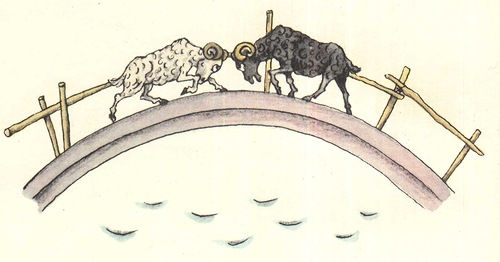 